1. Policz, ile jest koralików niebieskich. Pokoloruj cztery koraliki na żółto. Policz, ile jest razem                koralików niebieskich i żółtych. Zaznacz czerwoną kredką właściwy zapis.          10 i 2 to 12       10 i 5 to 15      10 i 1 to 11      10 i 4 to 142. Narysuj po śladzie stawy. Następnie wytnij bociany.  W większym stawie przyklej 10 bocianów, 
w mniejszym stawie przyklej 4 bociany. Policz, ile jest wszystkich bocianów.Narysuj tyle żab, aby każdy bocian mógł zjeść po jednej. Ile żab narysujesz ?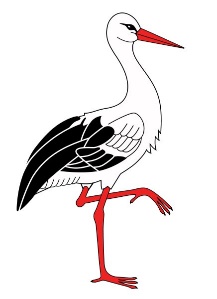 Stawy: